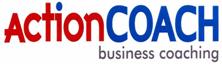 Conhecendo o seu NegócioNOTA CONFIDENCIALA informação contida neste questionário é estritamente confidencial, única e exclusivamente para uso do seu Business Coach da ActionCOACH e para a pessoa que preencheu este questionário.Aprenda a tirar vantagem das oportunidades escondidas no seu negócio… JÁ!Conhecendo o seu negócio…Para começar, gostaríamos de conhecer um pouco mais do seu negócio. As seguintes perguntas foram concebidas para nos ajudar a identificar as oportunidades passíveis de criar lucro no seu negócio.Qual o sector de actividade em que está inserido? (Comércio, Indústria, Serviços, Importação / Exportação, etc).Especifique os diferentes tipos de produtos e serviços que oferece aos seus clientes?Quantos colaboradores tem? ______________________________________________________________________________________________Há quantos anos existe o seu negócio?_____________________________________________________________________________________________Quais as áreas do seu negócio que gostaria de melhorar?__________________________________________________________________________________________________________________________________________________________________________________________________________________________________________Qual é aproximadamente o seu volume de vendas anual?	Menos de €100,000								€100k  - €250k									€250k  - €500k									€500k  - €1Mil									€1Mil  - €3Mil									Mais de €3 Milhões	Quais são os seus objectivos para os próximos 12 meses? _______________________________________________Quantas horas trabalha actualmente?_________________ Quantas gostaria de trabalhar?_____________________Está contente com o rendimento que retira do negócio? ________________________________________________Os meus maiores desafios são…Por favor, classifique as suas 5 maiores frustrações, no que diz respeito ao seu negócio (numere de 1 a 5, por ordem de prioridade). Se não constarem na lista, escolha as que melhor se aplicam...Se pudesse pedir um desejo para o seu negócio para os próximos 90 dias, qual seria?Qual é o valor que gostava de facturar anualmente?____________________________________________________Marque com um X qual é o seu caso:  __ Único Dono do Negócio          __ Sócio do Negócio          __ ColaboradorPARABÉNS e obrigado pelo tempo dispensado e por nos ajudar a perceber melhor o seu Negócio. Assim, iremos concentrar-nos nas áreas mais importantes para si.Por favor envie este questionário preenchido para antonioribeiro@actioncoach.com ou ligue para 226107935.Conheça-nos em www.actioncoachporto.pt ou www.businesscoaching.com.pt :Empresa:                                                Empresa:                                                Telefone:Fax:Telemóvel:Telemóvel:Morada:E-mail:Website:Data:Estou cansado e trabalho muitas horas o que me tem prejudicado imenso.Fazemos imensos contactos, mas muitos não se convertem em vendas o que é um desperdício de tempo e esforço.Temos clientes que nos compram uma vez mas que depois nunca mais os vemos. Estamos muito ocupados, mas podia haver mais dinheiro no final de todos os meses.Estamos em guerra com a concorrência e negociamos com muitos clientes preocupados apenas com o preço.Dou tudo pelo negócio, mas tiro o mínimo de dias de férias.Gostaria de melhorar o cash flow do meu negócio.Estou constantemente a supervisionar a minha equipa e a resolver os problemas. Estou regularmente a substituir o meu staff ou porque se despedem ou porque são despedidos. Os meus clientes preferem falar comigo directamente em vez de falar com alguém do meu staff.A nossa qualidade é afectada por outros na nossa cadeia de fornecedores e/ou distribuidores.Não me consigo concentrar nem motivar; falta-me “Visão” para mim e para o negócio. Estou cansado(a) de ter sempre a mesma rotina; parece que todos os dias são Segunda-Feira.Não consigo gerar o número suficiente de contactos ou não há um fluxo contínuo de clientes. As semanas parecem curtas para fazer tudo o que preciso. Não há horas suficientes durante o dia.Gostaria de saber mais acerca dos números no negócio de forma a perceber a minha rentabilidade.Quero andar com o negócio para a frente mas vejo-me constantemente a recuar para resolver as coisas do dia-a-dia.O negócio precisa de ter mais sistemas para não estar tão dependente de mim.